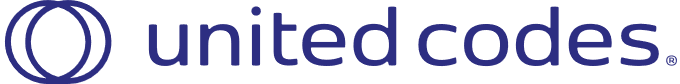 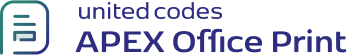 Demo to show the usage of Footnote tag in DOCX.

Only I can change my life. No one can do it for me.